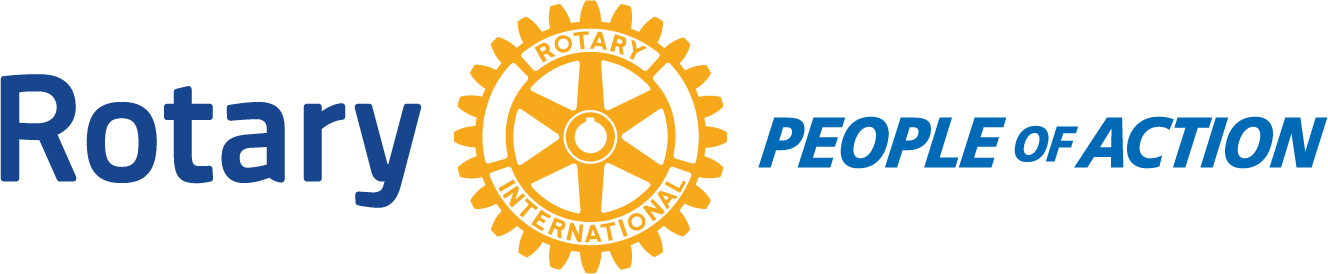 BOARD MEETINGWinslow Rotary Club # 1242						August 26, 2020Call to order: 12:13pm by President Kevin CoolidgePledge of AllegiancePrayer given by: Greg Hackler Board Members Present:  Kevin Coolidge		Kristy Armijo			Jessica Cox-AthaJimmy Atha			Chipper Cunningham		Greg HacklerBoard Members Absent:Rotarians Present at meeting:Harold Soehner		Elias Jouen			Stephanie LugoBob Hall4 Way Test	Announcements:  Elias announced that the City has approved Ken Arens to be Chief of Police. Items discussed:	*Order new Club banner.  Bob Hall donated $250 to pay for banner. *Kevin bought a 4 Way Test banner*Discussion about increasing dues so more money can be sent to the Foundation. A new line item will appear on the monthly dues invoice.*Chipper will talk to Frank about Venmo.*Greg as Membership Chair talked about how the new member application submission will go. Adjournment:  12:49pmDate/Time of Next Meeting:  September 2, 2020Respectfully Submitted By:Jessica Cox-Atha, Club Secretary 